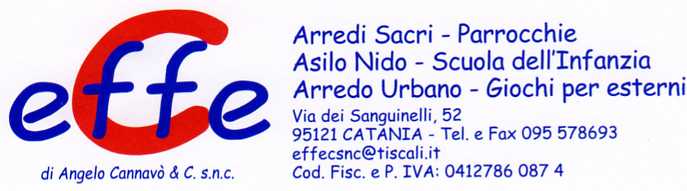 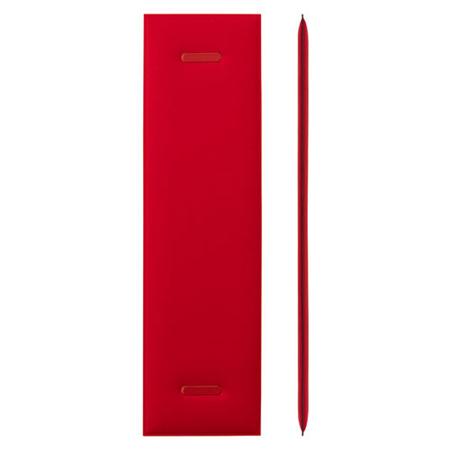 Descrizione:Pannello insonorizzante composto da materiale interamente riciclato (poliestere) a densità variabile, che permette di ottenere un assorbimento selettivo alle diverse frequenze e quindi di ottimizzare l’acustica dell’ambiente nonostante lo spessore molto contenuto dei pannelli. L’assenza di cornici e cuciture e la peculiarità del materiale con cui sono realizzati i pannelli, li rendono estremamente leggeri, poco ingombranti e adattabili ad ogni ambiente. I pannelli possono essere fissati su ogni supporto: muratura, cartongesso, vetro; funzionando sia su superfici orizzontali che verticali. Sono poi disponibili accessori che permettono di estendere le soluzioni compositive all'infinito(da preventivare a parte) Disponibili in vari coloriCategoria: Elementi insonorizzanti Codice: 25340012